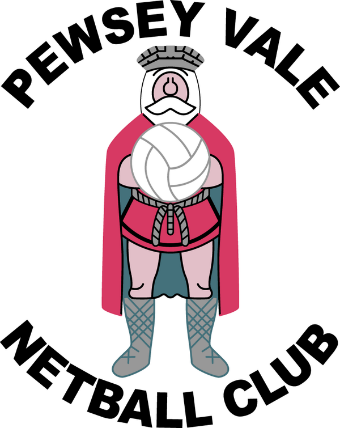 Pewsey Netball Club Fixtures - Moonraker Winter League 2019-20 Cancelled matches will be played on 2 Oct, 6 Nov, 4 Dec, 5 Feb, 4 Mar, 1 Apr, & 6 May.All matches are played at Devizes Leisure Centre, Southbroom Road, Devizes, Wiltshire SN10 5AB. PARKING is available in the car parks behind the Leisure Centre.Please arrive 15 minutes before the match time stated above ensuring nails are cut, hair is tied back and all jewellery is removed (except for a wedding ring which must be taped).Players are assumed to consent to photos/videos being taken during matches; players wishing to opt out of this agreement must do so in writing to the Club Secretary.Day Date Time HomeAwayCourt Thursday26th September 8.30pm  Corsham 2 Pewsey Blacks2Thursday26th September 8.30pm  Pewsey Reds Chippenham 73Thursday3rd October8.30pm  WS Smashers Pewsey  Blacks2Thursday3rd October8.30pm  Westbury Wolves Pewsey Reds 3Thursday10th October8.30pmPewsey Reds Calne Thunder3Tuesday15th October7.15pm  Frome Diamonds Pewsey Blacks2 Tuesday22nd October7.15pm  Devizes Ospreys Pewsey Reds3Thursday7th November7.15pm  Holt Black Pewsey Blacks2Thursday14th November8.30pm Pewsey Reds Wessex Samurais3Thursday21st November8.30pm Calne Lightning Pewsey Blacks2Tuesday3rd December7.15pm TNC 1 Pewsey Blacks1Thursday5th December8.30pm Pewsey Reds Holt Royal3Tuesday10th December8.30pm Holt White Pewsey Blacks2Tuesday7th January7.15pm Devizes Kites Pewsey Blacks2Thursday16th January7.15pm Holt Gems Pewsey Reds3Tuesday21st January7.15pm Devizes Buzzards Pewsey Reds3Thursday6th February8.30pm Pewsey Blacks Holt Black2Thursday6th February7.15pm Chippenham 7 Pewsey Reds3Thursday13th February7.15pm Pewsey Blacks Corsham 22Thursday27th February7.15pm Pewsey Blacks WS Smashers2Thursday27th February7.15pm Pewsey Reds Westbury Wolves3Thursday12th March8.30pm Pewsey Blacks Frome Diamonds2Thursday19th March8.30pm Pewsey Reds Devizes Ospreys3Thursday26th March8.30pm Pewsey Blacks TNC 11Tuesday31st March7.15pmWessex SamuraisPewsey Reds3Thursday23rd April7.15pm Pewsey Blacks  Calne Lightning 1Thursday30th April8.30pm Pewsey Reds  Devizes Buzzards3Thursday7th May8.30pm Pewsey Reds  Holt Gems3Thursday 14th May7.15pm Pewsey Blacks Holt White1Thursday14th May8.30pm Holt Royal Pewsey Reds3Tuesday19th May8.30pm Calne Thunder Pewsey Reds3Thursday21st May8.30pm Pewsey Blacks Devizes Kites1